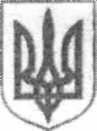 УКРАЇНАНОВОГРАД-ВОЛИНСЬКА МІСЬКА РАДА ЖИТОМИРСЬКОЇ ОБЛАСТІРОЗПОРЯДЖЕННЯМІСЬКИЙ ГОЛОВАвід      08.09.15     №178(о)      Про підготовку та проведення Дняфізичної  культури  і  спорту  України      Керуючись пунктами 1, 20 частини четвертої статті 42 підпунктом 1 пункту а  статті 32 Закону України „Про місцеве самоврядування в Україні“:     1.Провести в місті святкові заходи, присвячені Дню фізичної культури і спорту України.     2.Затвердити склад організаційного  комітету з питань проведення Дня фізичної культури і спорту України (додаток 1).     3.Затвердити план заходів щодо відзначення Дня фізичної культури і спорту України (додаток 2) та робочий план з питань підготовки та проведення Дня фізичної культури і спорту України (додаток 3).     4.Начальнику управління у справах сім’ї, молоді, фізичної культури та спорту Новоград-Волинської міської ради Гаммі В.М. забезпечити проведення урочистого засідання,  присвяченого  Дню фізичної культури і спорту України, 11 вересня 2015 року о 16 годині (площа Лесі Українки, 9 Палац культури імені Лесі Українки, мала зала).     5.Начальнику управління освіти і науки міської ради Ільяховій О.В. забезпечити участь дітей  дошкільних навчальних закладів та загальноосвітніх шкіл міста у святкових заходах з нагоди Дня фізичної культури і спорту України .     6.Начальнику Новоград-Волинського МВ УМВС України в Житомирській обласні Рябошапці С.О., начальнику відділу ДАІ по обслуговуванню адміністративної території Новоград-Волинського району та автотехнічної інспекції м. Новограда-Волинського Дмитерчуку С.А.  забезпечити належний громадський порядок та безпеку дорожнього руху під час проведення святкових заходів.7.Начальнику управління житлово-комунального господарства, енергозбереження та комунальної власності міської ради Богданчуку О.В. виставити спортивні та святкові прапори на флагштоках.     8.Відділу інформації та зв’язків з громадськістю міської ради (Левицька М.Я.) забезпечити висвітлення спортивних заходів до Дня фізичної культури і спорту України у місцевих засобах масової інформації.10.Відділу культури міської ради (Заяць Л.В.) розробити сценарій спортивного свята та забезпечити озвучення заходу.       11.Контроль за виконанням цього розпорядження покласти на заступника міського голови Колотова С.Ю.Перший заступник міського голови                                                            М.Г.Усенко                                                                                                Додаток 1                                                                           до розпорядження міського голови                                                                           від      08.09.15     №178(о)Складорганізаційного комітету з питань проведення Дня фізичної культури і спорту УкраїниКолотов                                      -     голова оргкомітету,Сергій Юрійович                             заступник міського голови;Гамма                                         -     заступник голови оргкомітету,Володимир Михайлович          -     начальник управління у справах сім’ї, молоді,                                                                            фізичної культури і спорту міської ради;Ільяхова	-     начальник управління освіти та науки міської  Ольга Володимирівна                     ради;Єрмаков                                     -      директор дитячо-юнацької спортивної школи;Володимир ПетровичКащук                                        -      директор дитячо-юнацького клубу фізичноїМикола Володимирович                 підготовки;Борисюк                                     -     голова ФСТ „Спартак“, директор КДЮСШ;Віктор ЛеонідовичГриценко                                   -     директор міського центру фізичного здоров’я Віталій Зіновійович                       населення „Спорт для всіх“; Левицька                                   -     начальник      відділу   інформації та зв’язків з Марія Ярославівна                         громадськістю міської ради;Заєць                                          -     начальник відділу культури міської ради;             Лариса ВікторівнаБогданчук                                  -     начальник житлово-комунального-господарства,          Олександр Володимирович           енергозбереження та комунальної власності;Постіженко                                -     голова громадської організації „Спортивний    Валерій Васильович                        комітет“.Заступник міського голови							Д.А.Ружицький                                                                                                                                                   Додаток 2	до розпорядження міського голови	від      08.09.15     №178(о)План заходівщодо відзначення Дня фізичної культури і спорту України     1.Урочистості, присвячені Дню фізичної культури і спорту України, провести в малій залі Палацу культури імені Лесі Українки.                                                             Гамма В.М.                                                                                                                         11 вересня 2015 року 1600.Заступник міського голови							Д.А.Ружицький                                                                                                                                                      Додаток 3	до розпорядження міського голови	                                                                     від      08.09.15     №178(о)РОБОЧИЙ ПЛАНз питань підготовки та проведенняДня фізичної культури і спорту України1.Забезпечити озвучення та проведення урочистостей.                        Заєць Л.В., Гамма В.М.                        11.09.15 р. з 1600 до закінчення свята.  Заступник міського голови							Д.А.Ружицький                                                   